 遠東國際商業銀行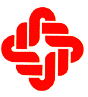 徐有庠家族公益信託基金補助款申請表機構主管及機構大小章：機構名稱【中文】【中文】【中文】【中文】機構名稱【英文】【英文】【英文】【英文】地    址【網址】電    話傳    真統一編號成立年月聯 絡 人E-Mail金融機構存款帳號(經審核後給付補助匯款帳號，請檢附存摺封面影本)金融機構存款帳號(經審核後給付補助匯款帳號，請檢附存摺封面影本)帳號：銀行：            分行：帳號：銀行：            分行：帳號：銀行：            分行：機構簡介機構簡介機構簡介機構簡介機構簡介主要業務及服務對象主要業務及服務對象主要業務及服務對象主要業務及服務對象主要業務及服務對象申請理由(專案說明與經費需求及缺口概算)申請理由(專案說明與經費需求及缺口概算)申請理由(專案說明與經費需求及缺口概算)申請理由(專案說明與經費需求及缺口概算)申請理由(專案說明與經費需求及缺口概算)應檢附文件法人登記證書影本(需蓋機構大小章)XX專案說明書(含經費需求及缺口概算，請自行填入專案名稱)請自行往下輸入檢附文件名稱，不限件數。(相關文件如年度計畫、專案說明或DM等)應檢附文件法人登記證書影本(需蓋機構大小章)XX專案說明書(含經費需求及缺口概算，請自行填入專案名稱)請自行往下輸入檢附文件名稱，不限件數。(相關文件如年度計畫、專案說明或DM等)應檢附文件法人登記證書影本(需蓋機構大小章)XX專案說明書(含經費需求及缺口概算，請自行填入專案名稱)請自行往下輸入檢附文件名稱，不限件數。(相關文件如年度計畫、專案說明或DM等)應檢附文件法人登記證書影本(需蓋機構大小章)XX專案說明書(含經費需求及缺口概算，請自行填入專案名稱)請自行往下輸入檢附文件名稱，不限件數。(相關文件如年度計畫、專案說明或DM等)應檢附文件法人登記證書影本(需蓋機構大小章)XX專案說明書(含經費需求及缺口概算，請自行填入專案名稱)請自行往下輸入檢附文件名稱，不限件數。(相關文件如年度計畫、專案說明或DM等)